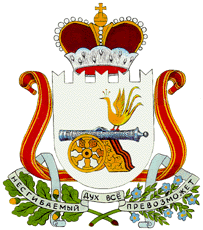 СОВЕТ ДЕПУТАТОВМЕРЛИНСКОГО  СЕЛЬСКОГО ПОСЕЛЕНИЯКРАСНИНСКОГО РАЙОНА  СМОЛЕНСКОЙ ОБЛАСТИ                                                 РЕШЕНИЕот 14 ноября  2018 года         №41Об утверждении Порядка изъятия закрепленного за муниципальными учреждениями и муниципальными казенными предприятиями на праве оперативного управления излишнего,неиспользуемого или используемогоне по назначению имущества          В соответствии Гражданским кодексом Российской Федерации, «Положением о порядке управления и распоряжения имуществом Мерлинского сельского поселение Краснинского района Смоленской области», утвержденным решением Совета депутатов Мерлинского сельского поселения Краснинского района Смоленской области от 11.11.2013 №24, Совет депутатов Мерлинского сельского поселения Краснинского района Смоленской областиРЕШИЛ:1.Утвердить Порядок изъятия закрепленного за муниципальными учреждениями и муниципальными казенными предприятиями на праве оперативного управления излишнего, неиспользуемого или используемого не по назначению имущества согласно приложению2. Настоящее решение вступает в силу со дня его принятия, подлежит обнародованию путем размещения на официальном сайте Администрации муниципального образования «Краснинский район» Смоленской области на странице Мерлинского сельского поселения в информационно-телекоммуникационной сети «Интернет».Глава муниципального образованияМерлинского сельского поселенияКраснинского района Смоленской области                       А.Е.НовиковПриложениек решению Совета депутатовМерлинского сельского поселенияКраснинского района Смоленской областиот 14.11.2018 № 41Порядок изъятия закрепленного за муниципальными учреждениямии муниципальными казенными предприятиями направе оперативного управления излишнего,неиспользуемого или используемого не по назначению имущества.1. Настоящий Порядок разработан в соответствии с Гражданским кодексом Российской Федерации, Положением о порядке управления и распоряжения имуществом Мерлинского сельского поселения Краснинского района Смоленской области, в целях повышения эффективности управления имуществом, находящимся в муниципальной собственности муниципального образования Мерлинского сельского поселения Краснинского района Смоленской области (далее - имущество), и предотвращения случаев незаконного его использования.2. Изъятию из оперативного управления без согласия муниципальных  учреждений (далее - учреждения) и муниципальных казенных предприятий (далее - предприятия) по решению собственника имущества подлежит излишнее, неиспользуемое или используемое не по назначению имущество.3. Не допускается изъятие у учреждения или предприятия закрепленного за ним имущества, если это приведет к невозможности осуществления учреждением или предприятием уставных функций.4. Выявление излишнего, неиспользуемого или используемого не по назначению имущества, закрепленного за учреждением или предприятием, осуществляется в процессе проведения Администрацией  Мерлинского сельского поселения Краснинского района Смоленской области (далее - уполномоченный орган) мероприятий по контролю за использованием имущества и его сохранностью (далее - мероприятия).5. В случае выявления излишнего, неиспользуемого или используемого не по назначению имущества, закрепленного за учреждением или предприятием, в акте, составляемом по окончании проведения мероприятий, подлежит отражению следующая информация:1) соответствие фактического наличия имущества и его характеристик учетным данным Реестра муниципального имущества муниципального образования Мерлинского сельского поселения Краснинского района Смоленской области и данным бухгалтерской отчетности;2) вид излишнего, неиспользуемого либо используемого не по назначению имущества, его технические характеристики и индивидуализирующие признаки (площадь, инвентарный номер);3) период неиспользования учреждением или предприятием имущества или использования его не по назначению (с указанием способа такого использования);4) расходы учреждения или предприятия, связанные с неиспользованием либо использованием не по назначению имущества (расходы на содержание и т.п.);5) причины неиспользования учреждением или предприятием имущества либо его использования не в соответствии с уставной деятельностью учреждения или предприятия;6) срок, предлагаемый для устранения выявленных нарушений.6. В ходе проведения мероприятий разрешается фото- и видеосъемка имущества.7. Руководитель учреждения или предприятия либо уполномоченное руководителем учреждения или предприятия должностное лицо обязаны присутствовать при проведении мероприятий и составлении акта, а также давать пояснения о причинах неиспользования учреждением или предприятием имущества либо использования его не в соответствии с уставной деятельностью учреждения или предприятия.8. Результаты проверок направляются в орган исполнительной власти муниципального образования Мерлинского сельского поселения Краснинского района Смоленской области, осуществляющий управление объектами муниципальной собственности муниципального образования в соответствии со сферами управления данного органа (далее - отраслевой орган), для предложений по дальнейшему использованию излишнего, неиспользуемого или используемого не по назначению имущества (далее - предложения).9. Решение об изъятии излишнего, неиспользуемого или используемого не по назначению имущества из оперативного управления учреждения или предприятия принимается уполномоченным органом.При этом отраслевой орган направляет в уполномоченный орган предложения.В предложениях указываются сведения об имуществе (наименование, местонахождение, назначение, балансовая стоимость, амортизация, остаточная стоимость), а также учреждение, предприятие, муниципальное унитарное предприятие, за которым предполагается закрепить имущество, изымаемое из оперативного управления.Предложения подлежат согласованию с учреждением, предприятием, муниципальным унитарным предприятием, за которым предлагается закрепить изымаемое имущество, и отраслевым органом, в ведении которого находится такое учреждение или предприятие.10. В иных случаях изъятие имущества из оперативного управления учреждения или предприятия возможно при наличии:- обращения учреждения или предприятия об изъятии у него имущества из оперативного управления, согласованного с отраслевым органом и содержащего сведения об имуществе, подлежащем изъятию (наименование, местонахождение, назначение, балансовая стоимость, амортизация, остаточная стоимость), а также обоснование необходимости изъятия имущества (причины неиспользования имущества);- обращения предприятия или учреждения, областного государственного унитарного предприятия, согласованного с отраслевым органом, о закреплении за ним изымаемого из оперативного управления имущества.11. Уполномоченный орган в течение месяца со дня получения документов, указанных в пункте 9 или 10 настоящего Порядка, издает правовой акт об изъятии имущества из оперативного управления.12. Закрепление изъятого из оперативного управления имущества осуществляется в соответствии с федеральным законодательством, нормативно-правовыми актами органов местного самоуправления.